 ACTIONS & AGENDA SCHOOL COUNCIL MEETING 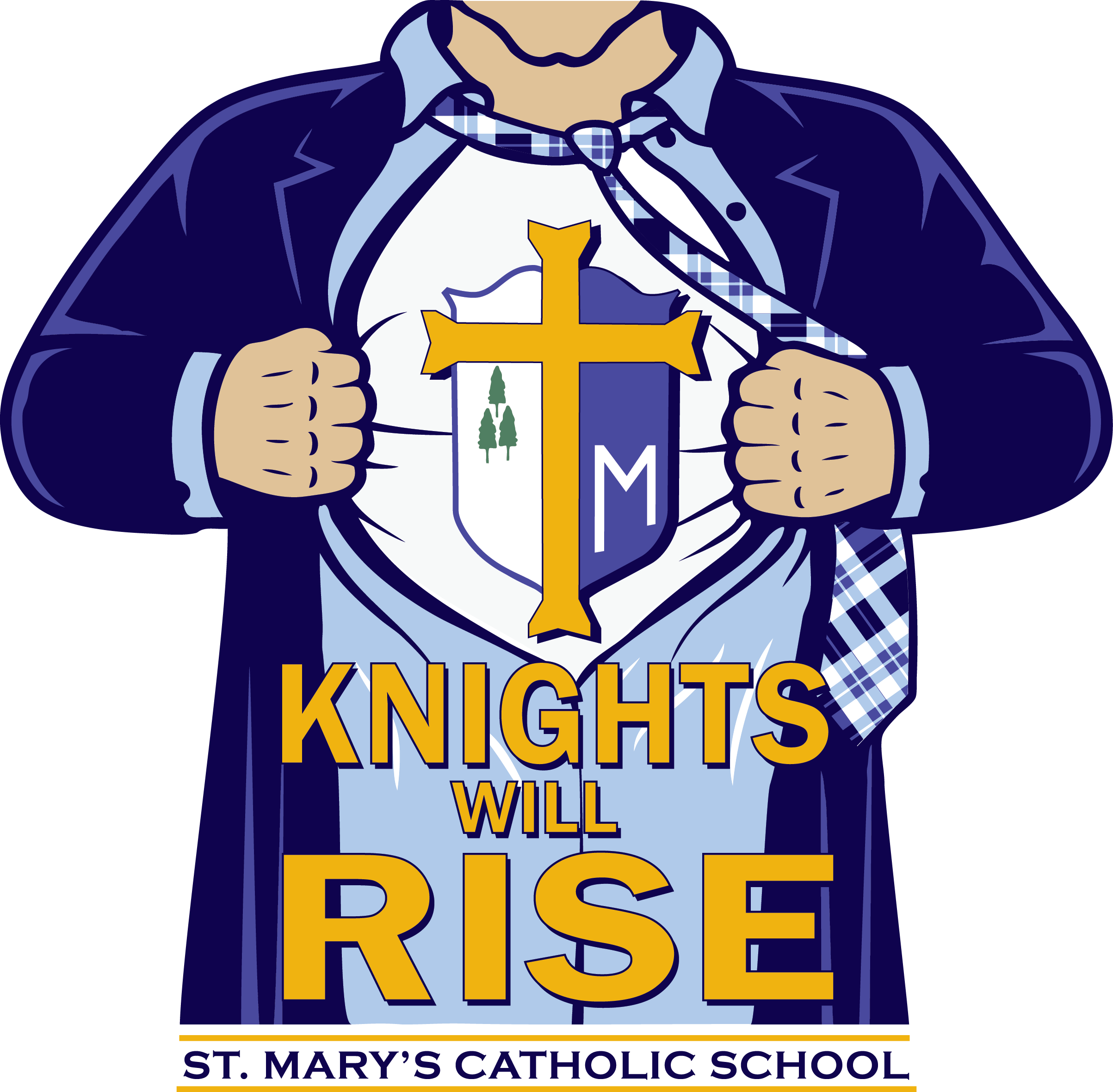 DATE: TIME:LOCATION:ATTENDEES PRESENTATTENDEES PRESENTATTENDEES PRESENTNext Meeting of Development Committee: Finance Committee:Sacrament Formation Committee:Facilities Planning CommitteeStudent Life CommitteeCurriculum and Instruction Committee: School Council Advisory Committee: November  17 at 6pm: action items for tuition, early registration and recruitment, Catholic Schools weekHome and School: September? Wunderfall meeting: Next Meeting of Development Committee: Finance Committee:Sacrament Formation Committee:Facilities Planning CommitteeStudent Life CommitteeCurriculum and Instruction Committee: School Council Advisory Committee: November  17 at 6pm: action items for tuition, early registration and recruitment, Catholic Schools weekHome and School: September? Wunderfall meeting: PRINT NAMESIGNATURETITLENext Meeting of Development Committee: Finance Committee:Sacrament Formation Committee:Facilities Planning CommitteeStudent Life CommitteeCurriculum and Instruction Committee: School Council Advisory Committee: November  17 at 6pm: action items for tuition, early registration and recruitment, Catholic Schools weekHome and School: September? Wunderfall meeting: Next Meeting of Development Committee: Finance Committee:Sacrament Formation Committee:Facilities Planning CommitteeStudent Life CommitteeCurriculum and Instruction Committee: School Council Advisory Committee: November  17 at 6pm: action items for tuition, early registration and recruitment, Catholic Schools weekHome and School: September? Wunderfall meeting: Amy AllenPrincipal/ChairNext Meeting of Development Committee: Finance Committee:Sacrament Formation Committee:Facilities Planning CommitteeStudent Life CommitteeCurriculum and Instruction Committee: School Council Advisory Committee: November  17 at 6pm: action items for tuition, early registration and recruitment, Catholic Schools weekHome and School: September? Wunderfall meeting: Next Meeting of Development Committee: Finance Committee:Sacrament Formation Committee:Facilities Planning CommitteeStudent Life CommitteeCurriculum and Instruction Committee: School Council Advisory Committee: November  17 at 6pm: action items for tuition, early registration and recruitment, Catholic Schools weekHome and School: September? Wunderfall meeting: Sam DunnDevelopmentNext Meeting of Development Committee: Finance Committee:Sacrament Formation Committee:Facilities Planning CommitteeStudent Life CommitteeCurriculum and Instruction Committee: School Council Advisory Committee: November  17 at 6pm: action items for tuition, early registration and recruitment, Catholic Schools weekHome and School: September? Wunderfall meeting: Next Meeting of Development Committee: Finance Committee:Sacrament Formation Committee:Facilities Planning CommitteeStudent Life CommitteeCurriculum and Instruction Committee: School Council Advisory Committee: November  17 at 6pm: action items for tuition, early registration and recruitment, Catholic Schools weekHome and School: September? Wunderfall meeting: John CollardFacilities/FinanceNext Meeting of Development Committee: Finance Committee:Sacrament Formation Committee:Facilities Planning CommitteeStudent Life CommitteeCurriculum and Instruction Committee: School Council Advisory Committee: November  17 at 6pm: action items for tuition, early registration and recruitment, Catholic Schools weekHome and School: September? Wunderfall meeting: Next Meeting of Development Committee: Finance Committee:Sacrament Formation Committee:Facilities Planning CommitteeStudent Life CommitteeCurriculum and Instruction Committee: School Council Advisory Committee: November  17 at 6pm: action items for tuition, early registration and recruitment, Catholic Schools weekHome and School: September? Wunderfall meeting: Jim/Christi GloverFinance/Student LifeNext Meeting of Development Committee: Finance Committee:Sacrament Formation Committee:Facilities Planning CommitteeStudent Life CommitteeCurriculum and Instruction Committee: School Council Advisory Committee: November  17 at 6pm: action items for tuition, early registration and recruitment, Catholic Schools weekHome and School: September? Wunderfall meeting: Next Meeting of Development Committee: Finance Committee:Sacrament Formation Committee:Facilities Planning CommitteeStudent Life CommitteeCurriculum and Instruction Committee: School Council Advisory Committee: November  17 at 6pm: action items for tuition, early registration and recruitment, Catholic Schools weekHome and School: September? Wunderfall meeting: Janet CollardSecretaryNext Meeting of Development Committee: Finance Committee:Sacrament Formation Committee:Facilities Planning CommitteeStudent Life CommitteeCurriculum and Instruction Committee: School Council Advisory Committee: November  17 at 6pm: action items for tuition, early registration and recruitment, Catholic Schools weekHome and School: September? Wunderfall meeting: Next Meeting of Development Committee: Finance Committee:Sacrament Formation Committee:Facilities Planning CommitteeStudent Life CommitteeCurriculum and Instruction Committee: School Council Advisory Committee: November  17 at 6pm: action items for tuition, early registration and recruitment, Catholic Schools weekHome and School: September? Wunderfall meeting: Kevin DohanichFinanceNext Meeting of Development Committee: Finance Committee:Sacrament Formation Committee:Facilities Planning CommitteeStudent Life CommitteeCurriculum and Instruction Committee: School Council Advisory Committee: November  17 at 6pm: action items for tuition, early registration and recruitment, Catholic Schools weekHome and School: September? Wunderfall meeting: Next Meeting of Development Committee: Finance Committee:Sacrament Formation Committee:Facilities Planning CommitteeStudent Life CommitteeCurriculum and Instruction Committee: School Council Advisory Committee: November  17 at 6pm: action items for tuition, early registration and recruitment, Catholic Schools weekHome and School: September? Wunderfall meeting: Dulce TrujilloFaith/Sacrament FormationNext Meeting of Development Committee: Finance Committee:Sacrament Formation Committee:Facilities Planning CommitteeStudent Life CommitteeCurriculum and Instruction Committee: School Council Advisory Committee: November  17 at 6pm: action items for tuition, early registration and recruitment, Catholic Schools weekHome and School: September? Wunderfall meeting: Next Meeting of Development Committee: Finance Committee:Sacrament Formation Committee:Facilities Planning CommitteeStudent Life CommitteeCurriculum and Instruction Committee: School Council Advisory Committee: November  17 at 6pm: action items for tuition, early registration and recruitment, Catholic Schools weekHome and School: September? Wunderfall meeting: Rosa SantesqoyStudent LifeNext Meeting of Development Committee: Finance Committee:Sacrament Formation Committee:Facilities Planning CommitteeStudent Life CommitteeCurriculum and Instruction Committee: School Council Advisory Committee: November  17 at 6pm: action items for tuition, early registration and recruitment, Catholic Schools weekHome and School: September? Wunderfall meeting: Next Meeting of Development Committee: Finance Committee:Sacrament Formation Committee:Facilities Planning CommitteeStudent Life CommitteeCurriculum and Instruction Committee: School Council Advisory Committee: November  17 at 6pm: action items for tuition, early registration and recruitment, Catholic Schools weekHome and School: September? Wunderfall meeting: Jen BillodeauxStudent Life/FundraisingNext Meeting of Development Committee: Finance Committee:Sacrament Formation Committee:Facilities Planning CommitteeStudent Life CommitteeCurriculum and Instruction Committee: School Council Advisory Committee: November  17 at 6pm: action items for tuition, early registration and recruitment, Catholic Schools weekHome and School: September? Wunderfall meeting: Next Meeting of Development Committee: Finance Committee:Sacrament Formation Committee:Facilities Planning CommitteeStudent Life CommitteeCurriculum and Instruction Committee: School Council Advisory Committee: November  17 at 6pm: action items for tuition, early registration and recruitment, Catholic Schools weekHome and School: September? Wunderfall meeting: Jim TuckerFacilities/DevelopmentNext Meeting of Development Committee: Finance Committee:Sacrament Formation Committee:Facilities Planning CommitteeStudent Life CommitteeCurriculum and Instruction Committee: School Council Advisory Committee: November  17 at 6pm: action items for tuition, early registration and recruitment, Catholic Schools weekHome and School: September? Wunderfall meeting: Next Meeting of Development Committee: Finance Committee:Sacrament Formation Committee:Facilities Planning CommitteeStudent Life CommitteeCurriculum and Instruction Committee: School Council Advisory Committee: November  17 at 6pm: action items for tuition, early registration and recruitment, Catholic Schools weekHome and School: September? Wunderfall meeting: Anya TuckerCurriculum and InstructionNext Meeting of Development Committee: Finance Committee:Sacrament Formation Committee:Facilities Planning CommitteeStudent Life CommitteeCurriculum and Instruction Committee: School Council Advisory Committee: November  17 at 6pm: action items for tuition, early registration and recruitment, Catholic Schools weekHome and School: September? Wunderfall meeting: Next Meeting of Development Committee: Finance Committee:Sacrament Formation Committee:Facilities Planning CommitteeStudent Life CommitteeCurriculum and Instruction Committee: School Council Advisory Committee: November  17 at 6pm: action items for tuition, early registration and recruitment, Catholic Schools weekHome and School: September? Wunderfall meeting: Dr. KlassenSuperintendentNext Meeting of Development Committee: Finance Committee:Sacrament Formation Committee:Facilities Planning CommitteeStudent Life CommitteeCurriculum and Instruction Committee: School Council Advisory Committee: November  17 at 6pm: action items for tuition, early registration and recruitment, Catholic Schools weekHome and School: September? Wunderfall meeting: Next Meeting of Development Committee: Finance Committee:Sacrament Formation Committee:Facilities Planning CommitteeStudent Life CommitteeCurriculum and Instruction Committee: School Council Advisory Committee: November  17 at 6pm: action items for tuition, early registration and recruitment, Catholic Schools weekHome and School: September? Wunderfall meeting: Father MarkPastorNext Meeting of Development Committee: Finance Committee:Sacrament Formation Committee:Facilities Planning CommitteeStudent Life CommitteeCurriculum and Instruction Committee: School Council Advisory Committee: November  17 at 6pm: action items for tuition, early registration and recruitment, Catholic Schools weekHome and School: September? Wunderfall meeting: Next Meeting of Development Committee: Finance Committee:Sacrament Formation Committee:Facilities Planning CommitteeStudent Life CommitteeCurriculum and Instruction Committee: School Council Advisory Committee: November  17 at 6pm: action items for tuition, early registration and recruitment, Catholic Schools weekHome and School: September? Wunderfall meeting: Father Dan DowerEV, EducationNext Meeting of Development Committee: Finance Committee:Sacrament Formation Committee:Facilities Planning CommitteeStudent Life CommitteeCurriculum and Instruction Committee: School Council Advisory Committee: November  17 at 6pm: action items for tuition, early registration and recruitment, Catholic Schools weekHome and School: September? Wunderfall meeting: Next Meeting of Development Committee: Finance Committee:Sacrament Formation Committee:Facilities Planning CommitteeStudent Life CommitteeCurriculum and Instruction Committee: School Council Advisory Committee: November  17 at 6pm: action items for tuition, early registration and recruitment, Catholic Schools weekHome and School: September? Wunderfall meeting: Next Meeting of Development Committee: Finance Committee:Sacrament Formation Committee:Facilities Planning CommitteeStudent Life CommitteeCurriculum and Instruction Committee: School Council Advisory Committee: November  17 at 6pm: action items for tuition, early registration and recruitment, Catholic Schools weekHome and School: September? Wunderfall meeting: Next Meeting of Development Committee: Finance Committee:Sacrament Formation Committee:Facilities Planning CommitteeStudent Life CommitteeCurriculum and Instruction Committee: School Council Advisory Committee: November  17 at 6pm: action items for tuition, early registration and recruitment, Catholic Schools weekHome and School: September? Wunderfall meeting: MEETING CONTENTMEETING CONTENTMEETING CONTENTAGENDAACTIONSACTIONSActions needed before September 6Date Completed and Presented6-6:10Opening Prayer and Power Point Overview of State of SchoolOpening Prayer and Power Point Overview of State of SchoolVote on print materials as well as electronic6:10-6:15Introduction of new organizational structure by Amy (Where do I fit in? What is my call and how do I answer it) Introduction of PeopleIntroduction of new organizational structure by Amy (Where do I fit in? What is my call and how do I answer it) Introduction of PeopleSend pics to Melinda for a chart to distribute6:15-6:25Introduction to read of ByLaws and Strategic Plan for Home and School and School Council Introduction to read of ByLaws and Strategic Plan for Home and School and School Council Read all plans and write Bylaws for your committee area with job descriptions for positions and needs.6:25-6:35Kevin Dohanich on MFS and the process that Finance subcommittee began yesterday by creating bylaws and determining SOP Needs* handoutKevin Dohanich on MFS and the process that Finance subcommittee began yesterday by creating bylaws and determining SOP Needs* handoutDetermine SOP needs and get template to administrative team member for completion back to you for first read by September 156:35-6:45          John Collard review of state of school          John Collard review of state of school6:45-6:50Introduction to website materialsIntroduction to website materialsPeruse materials6:50-7:00Break out groups to discuss and have inputBreak out groups to discuss and have input7:00 DismissalDismissalNOTESNOTESNOTES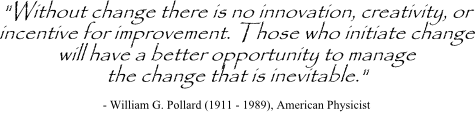 SUBMITTED BY:Amy AllenAPPROVED BY: